
VERSLAG 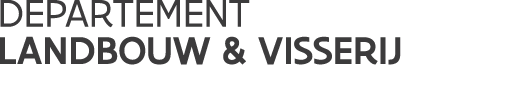 ///////////////////////////////////////////////////////////////////////////////////////////////////////////////////////////////////////////////////////////////////////////////////////////////////////////////////////////////////////////////////////////////////2	suikerHet prijzenobservatorium voor de suikersector is in werking : https://ec.europa.eu/agriculture/market-observatory/sugar_fr2.1.	Marktsituatie (wereld+eu)2.2.1.  WereldmarktprijzenWitte suikerprijs (Londen nr. 5- termijncontracten) op 22/08/2017 = 316,7 €/ton Ruwe suikerprijs (New York nr. 11- termijncontracten) op 22/08/2017  = 253,5 €/ton Wisselkoersen: 	1 € = 1,18 $			1 € = 3,70 BRL White premium: 74 $/tPrijsbepalende elementen voor dalende tendens in suikerprijs:Goede klimaatomstandigheden voor de suikerproductie met recordproducties voorspeld voor 2017/2018 in Brazilië, Thailand, Indië, China, Zuid-Afrika en de EU:  in totaal verwacht men 13 Mt meer suiker op de markten.Markten anticiperen op de verwachte overschotten gedurende de volgende campagne (ISO verwacht een overschot van 4,6 Mt en greenpool zelfs tussen 5 en 7.5 Mt).De consumptie stijgt maar niet zo vlug als ervoor.  Wel zijn er sterke stijgingen in Azië en Afrika.  Ontwikkelde landen zoals de EU en Noord Amerika hebben te maken met een dalende suikerconsumptie.  ISO voorspelt in totaal een stijging van de suikerconsumptie van 1,8% t.o.v. 2 tot 2.5 % daarvoor.2.2.2. EU-marktProductie Isoglucose 2016/2017 (mei 2017): 500.000 t en een beetje meer dan de voorgaande campagneUitvoer suiker BQ 2016/17:Suiker: de eerste tranche van 650.000 t vastgesteld door R1713/2016 met een toewijzingscoëfficiënt van 33,24 % voor suiker (R1810/2016): 100 % toegewezende tweede tranche van  650.000 t vastgesteld door R430/2017 met een toewijzingscoëfficiënt van 66,81 % voor suiker (R545/2017)/ 100 % toegewezen.Isoglucose: 39.341 t of 57 % van 70.000 t vastgesteld door R1713/2016 werd tot nu toe toegewezen.  Invoer Industriële suiker voor chemische industrie voor 2016/17: R635/2014 voor 2014/15 tot het einde van 2016/2017, voor een TRQ van 400.000 t suiker voor de toevoer van de chemische industrie (CN 1701) geldt van 1 oktober 2014 tot en met 30 september 2017: 6.900 ton of 2 %, dalende vraag.  Geen nieuwe aanvragen.Prognoses betreffende de suikerbietrendementen voor 2017/18:Gemiddelde gedurende 5 jaar: 72,0 t/haInschatting voor mei: 74,7 t/ha met BE boven het gemiddelde.Prijzen:* De prijs voor ruwe suiker is hoger dan de prijs voor witte suiker in ACS.  De prijs voor ruwe suiker voor raffinage evolueert gezaagtand, vooral in functie van de oorsprong en in functie van de verhoudingen tussen ruwe suiker voor consumptie en ruwe suiker voor raffinage.  De raffinage prijs duwt door zijn hogere prijszetting de prijs naar omhoog in functie van de geïmporteerde hoeveelheden. Maximale geobserveerde prijs voor witte suiker: Januari 2013, zijnde 738 €/t.Minimale geobserveerde prijs voor witte suiker: Februari 2015, zijnde 414 €/t.  De spotprijzen tonen aan dat de suikerprijs sinds een maand aan het dalen is.De markt voor industriële suiker is zwak in de orde van 800.000 t/jaar.  Indien er weinig verkoop is gedurende een maand, dat hebben de statistieken weinig waarde.Men verwacht op het einde van de quotum periode 500 EUR/t voor witte suiker.  Vervolgens zou de prijs dalen door de combinatie Q en BQ suiker.  Er is een groot verschil tussen de EU en de wereldmarkt.Preferentiële invoer: 2016/2017:  EPA-EBA aanvragen tot 21/08/2017 (in ton witte suiker equivalent):De totaal gecumuleerde hoeveelheid bedraagt 1.212.303 t (minder van de vorige campagnes).  Geprojecteerde verwachting op basis van de huidige situatie is 1.350 Mt en gedurende de laatste campagnes steeds onder de 2 Mt.Bestemming: 39% UK, 13% IT, 13% ES en 10% FROorsprong: 28% Mauritanië, 20 % Swaziland, 10% Guyana (en enkel voor UK bestemd zoals voor alle oorsprong uit de Fiji Eilanden).Preferentiële invoer 2016/2017: TRQs –aanvragen tot 21/08/2017 (in ton witte suiker equivalent).*TRQ EO verhoogd met 9.000 t en een nieuw TRQ Brazilië van 19.500 t (recht van 11 €/t).* DG TAXUD is belast met de opvolging van de invoer waarop 3 drempels staan:70 % op grens van 37.400 t: notificatie aan Moldavië80 %: Moldavië moet een geldige verantwoording afleggen betreffende de voorhoging van de invoer100 %: In afwezigheid van een geldige verantwoording zal de EU de preferentiële invoervoorwaarden stopzetten.Fysieke invoer - Comext (juni 2017).De invoer voor campagne 2016/2017 heeft een volume van 1.740.000t bereikt (iets meer als vorige campagne en minder dan de campagne daarvoor).Oorsprong: 53 % EPA/EBA, 12 % Midden-Amerika/Peru/Colombia, 7 % Balkan, 4 % Brazilië en andere 24% (Cuba 220.000 t, Algerije 45.000 t, Moldavië 43.000 t, Oekraïne 21.000 t en Paraguay 25.000 t).Fysieke uitvoer - Comext (juni 2017):De uitvoer heeft een volume van 924.000 t bereikt voor de campagne 2016/2017 (iets meer dan de vorige campagnes).  Bestemming: Israël 19%, Algerije 9 %, Egypte 8%.Voorraad (mei 2017) De voorraden hebben eind mei 2017 een volume bereikt van 5,316 Mt en te vergelijken met de voorraden van  2010-2011.  De voorraden dalen echter niet zo snel als de voorgaande campagnes.  Deze nieuwe tendens zal moeten aantonen dat de consumptie aan het dalen is. COM herinnert de LS eraan dat de suikerhoeveelheden voor juli, augustus en september komende van de volgende campagne zullen moeten gespecifieerd worden in de mededelingen over de voorraden.  De hoeveelheden suikerverkoop in bulk moet eveneens medegedeeld worden. 2.2. informatie betreffende follow up court case 585/15 belgische Tiense suikerraffinaderijDit arrest werd in februari 2017 door de CJEU uitgesproken.  De documenten zullen snel op CircaBC worden gezet, zodat ze in het comité van september diepgaand besproken kunnen worden.De CJEU heeft R 2267/2000 en 1993/2001 ongeldig verklaard.  De beslissing lijkt op de zaak Juelich & Others.  De CJEU constateerde dat er een wettelijk vacuüm was voor de verkoopseizoenen 1999/2000 en 2000/2001.   De CJEU maakt geen bezwaar tegen de productieheffingen, maar wel op de manier waarop zij werden berekend.  De methode leidde tot een overschatting van de kosten.  Alle producenten kunnen daarom de terugbetaling van hun bijdragen voor die jaren vorderen.  Om deze situatie te vermijden, is het nodig om de bijdragen snel opnieuw te berekenen.  De oplossing is om een ​​nieuwe verordening van de Raad vast te stellen om de productieheffingen die onjuist zijn berekend, met terugwerkende kracht te vervangen via de rechter goedgekeurde methode in het vorige geval (J & O).Niet alle historische gegevens zijn nog beschikbaar.  COM biedt een schatting voor alle gegevens die niet konden worden gerecupereerd en vraagt ​​aan LS om aan te geven indien het gereconstitueerde cijfer niet juist is.Begin september wordt een interservice consultatie gelanceerd. Bij het volgende comité vindt er een diepgaande gedachtewisseling plaats met de LS. Er moet snel een wijziging van de begroting voor 2018 aangevraagd worden. COM zal in oktober-november een presentatie aan de Raad voorleggen voor een aanneming tegen het einde van het jaar.Verschillende lidstaten vinden dat het heel moeilijk zal zijn om alle producenten terug te vinden om ze te vergoeden. Er moet een alternatieve oplossing gevonden worden.COM is van mening dat zonder een nieuwe regeling het terug te betalen bedrag 1,6 miljard € (+ rente) zou kunnen bedragen. Met een nieuwe berekening van de bijdragen zou het slechts 150 MEUR (+ rente) zijn.2.3. AOBMethoden voor de berekening van de prijs van suiker en bieten (DE)Het suikerdocument wordt verwacht deze week te worden vrijgegeven. Voor bieten zullen nog discussies in een toekomstig comité moeten plaatsvinden.Overgang naar post quotum periode: voor de overgedragen hoeveelheden suiker: moet de producent de minimumprijs betalen voor bieten? (PL)COM zal de juridische dienst raadplegen.  Normaal gesproken moet de fabrikant de minimale prijs betalen voor het campagne waarnaar de suiker overgedragen is. In 2017/2018 is er echter niet meer een minimumprijs.Het antwoord wordt in het document toegevoegd met de diverse Q&A die COM al heeft gepubliceerd.Volgend  beheerscomité: 		28 september  2017 Lijst met afkortingen :voorzitter: EU-Commissie – AGRI G4verslaggever: Danièle Haine (WL) onderwerp: BC suiker van 24/08/2017EUR/t12/20161/20172/20173/20174/20175/20176/2017Witte suiker479496497495495497498Verkoop  industriële suiker374352349371368346364Aankoop industriële suiker361376376344320325400Import ruwe suiker uit ACS*418469463546478515473Import witte suiker 5025275325155165195372016/2017Gevraagde hoeveelheid% van TRQOpmerkingenCXL437.323  62 % van 705.425*India, Cuba nieuwqe TRQBrazilië:  100 %Australië: 0 % Balkan176.13787 % van 200.0002017Gevraagde hoeveelheid% van TRQOpmerkingenMoldavië27.50074 % van 37.400Associatieakkoord met een anti douane omzeilingsmechanisme (PB L260 van 30/8/2014)*Peru24.640100 % van 24.640Colombia35.00050 % van 69.440Panama00 % van 13.440Midden-Amerika134.00080 % van 168.000Oekraïne suiker20.070100 % van 20.070Oekraïne isogluc.6.000    50 % van 12.000ACS: Afrika, het Caraïbisch Gebied en de Stille Oceaan.ACS-MOL: landen van de ACS-groep die ook MOL zijn: ACS-staten en Minst Ontwikkelde Landen. ACS-NON-MOL: ACS-staten en landen die niet tot de Minst Ontwikkelde Landen behoren.NON-ACS-MOL: Minst Ontwikkelde Landen die niet tot de ACS-staten en landen behoren.CELAC: Comunidad de Estados Latinoamericanos y CaribeñosCIF prijs: Prijs van het product inclusief de kosten, verzekering en transport tot in de haven van eindbestemming. Het is de suikerprijs aan de grens van het importerend land voorafgaand de betalingen van alle importheffingen.CXL-lijsten: lijsten met tariefcontingenten van de EU, gehecht aan het landbouwakkoord van de Uruguay Ronde.CXL-quota: verwijst naar deel II van CXL-lijst met preferentiële concessies, namelijk tarieven in het kader van handelsovereenkomsten opgelijst in Art.I van het GATT.DA: Delegated ActEBA: Everything but Arms: “Alles behalve wapens”-initiatief voor Minst Ontwikkelde Landen: ongelimiteerde invoer, behalve wapens, aan nultarief. EPA: Economic Partnership Agreements: Economische Partnerschapsakkoorden met de ACS-staten.FTA: Free Trade Agreement: Vrijhandelsakkoord.  In het Frans: ALE: Accord de Libre EchangeFTR: Full Time Refiners: VoltijdraffinaderijenGMO: Gemeenschappelijke MarktordeningGN-code: code van de gecombineerde nomenclatuur, dit is de tarief- en statistieknomenclatuur van de douane-unie. ISO: International Sugar OrganisationMercosur of Mercosul (in het Spaans: Mercado Común del Sur, Portugees: Mercado Comum do Sul, Guaraní Ñemby Ñemuha, Nederlands: Zuidelijke Gemeenschappelijke Markt) is een douane-unie tussen Brazilië, Argentinië, Uruguay, Paraguay en Venezuela. Mercosur werd opgericht in 1991. Het doel van de organisatie was om vrije handel en vrij verkeer van goederen, personen en kapitaal te bevorderenMFN: Principe waarbij de meest gunstige handelsvoorwaarden die aan één ander land worden toegekend, automatisch ook worden toegekend aan alle andere handelspartners die de MFN status hebbenMt: miljoen tonNON-ACS: staten die niet tot ACS behoren.IA: Implementing ActTAF : travail à façonTel quel : in ongewijzigde vormTRQ: Tariff Rate Quotum : tariefcontingent: hoeveelheid in te voeren aan een bepaald (verlaagd) invoertarief. Eens het quotum is opgevuld, geldt weer het normale (hogere) invoertarief.USDA: United States Department of Agriculture: Departement Landbouw van de VSA